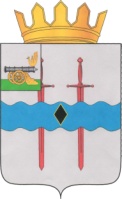 АДМИНИСТРАЦИЯ МУНИЦИПАЛЬНОГО ОБРАЗОВАНИЯ«КАРДЫМОВСКИЙ РАЙОН» СМОЛЕНСКОЙ ОБЛАСТИП О С Т А Н О В Л Е Н И Еот 10.06.2022      № 00403Администрация муниципального образования «Кардымовский район» Смоленской областипостановляет:Внести в постановление Администрации муниципального образования «Кардымовский район» Смоленской области от 17.05.2022 № 00343 «Об утверждении муниципальной программы «Обеспечение жильем молодых семей» (в ред. от 07.06.2022 № 00391) следующие изменения:В паспорте программы позицию «Объемы финансового обеспечения муниципальной программы» читать в следующей редакции:Раздел «Финансовое обеспечение муниципальной программы» читать в следующей редакцииРаздел 5 «Сведения о финансировании структурных элементов муниципальной программы» читать в следующей редакции:Настоящее постановление разместить на официальном сайте Администрации муниципального образования «Кардымовский район» Смоленской области в сети «Интернет».Контроль исполнения настоящего постановления возложить на заместителя Главы муниципального образования «Кардымовский район» Смоленской области (Н.В. Игнатенкова).                                                               Визы:Заместитель Главы муниципального Образования «Кардымовский район» Смоленской областиИгнатенкова Наталья Валерьевна                              ____________             ___________                                                                                            (подпись)                        (дата)      Начальник отдела экономики, инвестиций, имущественных отношений Администрации муниципального  образования «Кардымовский район»Смоленской области Языкова Анжела Викторовна                                       ____________              ____________                                                                                                (подпись)                        (дата)      Начальник финансового управления Администрации «Кардымовский район»  Смоленской областиТолмачева Татьяна Петровна                                         ____________             ___________                                                                                                 (подпись)                    (дата)      Начальник отдела правовой работы и делопроизводства Администрации муниципального  образования «Кардымовский район»Смоленской областиМартынов Владимир Вячеславович                               ____________          ____________                                                                                                 (подпись)                    (дата)Управляющий делами Администрации муниципального образования «Кардымовский район» Смоленской области Агафонова Татьяна Михайловна                                  ______________            _________                                                                                                (подпись)                    (дата)О внесении изменений в муниципальную программу «Обеспечение жильём молодых семей»Объемы финансового обеспечения муниципальной программыОбщий объем финансирования программы составит – 335 700 руб., в том числе:2022 год – 335 700 руб., из них:- федеральный бюджет – 0 руб.;- областной бюджет – 0 руб.;- средства районного бюджета – 175 800 руб.;- средства Шокинского сельского поселения Кардымовского района Смоленской области – 159 900 руб.,2023 год - 0 руб.,2024 год – 0 руб.,2025 год – 0 руб.,2026 год – 0 руб.,2027 год – 0 руб.Источник финансового обеспеченияОбъем финансового обеспечения по годам реализации (руб.)Объем финансового обеспечения по годам реализации (руб.)Объем финансового обеспечения по годам реализации (руб.)Объем финансового обеспечения по годам реализации (руб.)Объем финансового обеспечения по годам реализации (руб.)Объем финансового обеспечения по годам реализации (руб.)Объем финансового обеспечения по годам реализации (руб.)Источник финансового обеспечениявсего2022год2023год2024  год2025 год2026 год2027 год12345678В целом по муниципальной программе, в том числе:335700 33570000000федеральный бюджет0000000областной бюджет0000000средства районного бюджета17580017580000000бюджет Шокинского сельского поселения Кардымовского района Смоленской области15990015990000000№ п/пНаименованиеУчастник муниципальной программыИсточник финансового обеспеченияОбъем средств на реализацию муниципальной программы на очередной финансовый год и плановый период (тыс. рублей)Объем средств на реализацию муниципальной программы на очередной финансовый год и плановый период (тыс. рублей)Объем средств на реализацию муниципальной программы на очередной финансовый год и плановый период (тыс. рублей)Объем средств на реализацию муниципальной программы на очередной финансовый год и плановый период (тыс. рублей)Объем средств на реализацию муниципальной программы на очередной финансовый год и плановый период (тыс. рублей)Объем средств на реализацию муниципальной программы на очередной финансовый год и плановый период (тыс. рублей)Объем средств на реализацию муниципальной программы на очередной финансовый год и плановый период (тыс. рублей)Объем средств на реализацию муниципальной программы на очередной финансовый год и плановый период (тыс. рублей)Объем средств на реализацию муниципальной программы на очередной финансовый год и плановый период (тыс. рублей)Объем средств на реализацию муниципальной программы на очередной финансовый год и плановый период (тыс. рублей)Объем средств на реализацию муниципальной программы на очередной финансовый год и плановый период (тыс. рублей)Объем средств на реализацию муниципальной программы на очередной финансовый год и плановый период (тыс. рублей)Объем средств на реализацию муниципальной программы на очередной финансовый год и плановый период (тыс. рублей)Объем средств на реализацию муниципальной программы на очередной финансовый год и плановый период (тыс. рублей)№ п/пНаименованиеУчастник муниципальной программыИсточник финансового обеспеченияВсегоВсего2022 год2022 год2023 год2023 год2024 год2024 год2025 год2025 год2026 год2026 год2027 год2027 год1. Региональный проект 1. Региональный проект 1. Региональный проект 1. Региональный проект 1. Региональный проект 1. Региональный проект 1. Региональный проект 1. Региональный проект 1. Региональный проект 1. Региональный проект 1. Региональный проект 1. Региональный проект 1. Региональный проект 1. Региональный проект 1. Региональный проект 1. Региональный проект 1. Региональный проект 1. Региональный проект Финансирование по региональным проектам не предусмотрено.Финансирование по региональным проектам не предусмотрено.Финансирование по региональным проектам не предусмотрено.Финансирование по региональным проектам не предусмотрено.Финансирование по региональным проектам не предусмотрено.Финансирование по региональным проектам не предусмотрено.Финансирование по региональным проектам не предусмотрено.Финансирование по региональным проектам не предусмотрено.Финансирование по региональным проектам не предусмотрено.Финансирование по региональным проектам не предусмотрено.Финансирование по региональным проектам не предусмотрено.Финансирование по региональным проектам не предусмотрено.Финансирование по региональным проектам не предусмотрено.Финансирование по региональным проектам не предусмотрено.Финансирование по региональным проектам не предусмотрено.Финансирование по региональным проектам не предусмотрено.Финансирование по региональным проектам не предусмотрено.Финансирование по региональным проектам не предусмотрено.2. Ведомственный проект «Оказание государственной поддержки гражданам, проживающим на территории Смоленской области, в обеспечении жильем и оплате жилищно-коммунальных услуг»2. Ведомственный проект «Оказание государственной поддержки гражданам, проживающим на территории Смоленской области, в обеспечении жильем и оплате жилищно-коммунальных услуг»2. Ведомственный проект «Оказание государственной поддержки гражданам, проживающим на территории Смоленской области, в обеспечении жильем и оплате жилищно-коммунальных услуг»2. Ведомственный проект «Оказание государственной поддержки гражданам, проживающим на территории Смоленской области, в обеспечении жильем и оплате жилищно-коммунальных услуг»2. Ведомственный проект «Оказание государственной поддержки гражданам, проживающим на территории Смоленской области, в обеспечении жильем и оплате жилищно-коммунальных услуг»2. Ведомственный проект «Оказание государственной поддержки гражданам, проживающим на территории Смоленской области, в обеспечении жильем и оплате жилищно-коммунальных услуг»2. Ведомственный проект «Оказание государственной поддержки гражданам, проживающим на территории Смоленской области, в обеспечении жильем и оплате жилищно-коммунальных услуг»2. Ведомственный проект «Оказание государственной поддержки гражданам, проживающим на территории Смоленской области, в обеспечении жильем и оплате жилищно-коммунальных услуг»2. Ведомственный проект «Оказание государственной поддержки гражданам, проживающим на территории Смоленской области, в обеспечении жильем и оплате жилищно-коммунальных услуг»2. Ведомственный проект «Оказание государственной поддержки гражданам, проживающим на территории Смоленской области, в обеспечении жильем и оплате жилищно-коммунальных услуг»2. Ведомственный проект «Оказание государственной поддержки гражданам, проживающим на территории Смоленской области, в обеспечении жильем и оплате жилищно-коммунальных услуг»2. Ведомственный проект «Оказание государственной поддержки гражданам, проживающим на территории Смоленской области, в обеспечении жильем и оплате жилищно-коммунальных услуг»2. Ведомственный проект «Оказание государственной поддержки гражданам, проживающим на территории Смоленской области, в обеспечении жильем и оплате жилищно-коммунальных услуг»2. Ведомственный проект «Оказание государственной поддержки гражданам, проживающим на территории Смоленской области, в обеспечении жильем и оплате жилищно-коммунальных услуг»2. Ведомственный проект «Оказание государственной поддержки гражданам, проживающим на территории Смоленской области, в обеспечении жильем и оплате жилищно-коммунальных услуг»2. Ведомственный проект «Оказание государственной поддержки гражданам, проживающим на территории Смоленской области, в обеспечении жильем и оплате жилищно-коммунальных услуг»2. Ведомственный проект «Оказание государственной поддержки гражданам, проживающим на территории Смоленской области, в обеспечении жильем и оплате жилищно-коммунальных услуг»2. Ведомственный проект «Оказание государственной поддержки гражданам, проживающим на территории Смоленской области, в обеспечении жильем и оплате жилищно-коммунальных услуг»2.1.Реализация мероприятий по обеспечению жильем молодых семейАдминистрации муниципального образования «Кардымовский район» Смоленской области;Администрация Шокинского сельского поселения Кардымовского района Смоленской областиФедеральный бюджет000000000000002.1.Реализация мероприятий по обеспечению жильем молодых семейАдминистрации муниципального образования «Кардымовский район» Смоленской области;Администрация Шокинского сельского поселения Кардымовского района Смоленской областиОбластной бюджет000000000000002.1.Реализация мероприятий по обеспечению жильем молодых семейАдминистрации муниципального образования «Кардымовский район» Смоленской области;Администрация Шокинского сельского поселения Кардымовского района Смоленской областиСредства районного бюджета17580017580017580017580000000000002.1.Реализация мероприятий по обеспечению жильем молодых семейАдминистрации муниципального образования «Кардымовский район» Смоленской области;Администрация Шокинского сельского поселения Кардымовского района Смоленской областибюджет Шокинского сельского поселения Кардымовского района Смоленской области1599001599001599001599000000000000Итого по ведомственному проекту, в том числе:Итого по ведомственному проекту, в том числе:Итого по ведомственному проекту, в том числе:335700  335700  3357003357000000000000Итого по ведомственному проекту, в том числе:Итого по ведомственному проекту, в том числе:Итого по ведомственному проекту, в том числе:Федеральный бюджет00000000000000Итого по ведомственному проекту, в том числе:Итого по ведомственному проекту, в том числе:Итого по ведомственному проекту, в том числе:Областной бюджет00000000000000Итого по ведомственному проекту, в том числе:Итого по ведомственному проекту, в том числе:Итого по ведомственному проекту, в том числе:Средства районного бюджета1758001758001758001758000000000000Итого по ведомственному проекту, в том числе:Итого по ведомственному проекту, в том числе:Итого по ведомственному проекту, в том числе:бюджет Шокинского сельского поселения Кардымовского района Смоленской области15990015990015990015990000000000003. Комплекс процессных мероприятий «Предоставление молодым семьям социальных выплат на приобретение жилья или строительство индивидуального жилого дома»3. Комплекс процессных мероприятий «Предоставление молодым семьям социальных выплат на приобретение жилья или строительство индивидуального жилого дома»3. Комплекс процессных мероприятий «Предоставление молодым семьям социальных выплат на приобретение жилья или строительство индивидуального жилого дома»3. Комплекс процессных мероприятий «Предоставление молодым семьям социальных выплат на приобретение жилья или строительство индивидуального жилого дома»3. Комплекс процессных мероприятий «Предоставление молодым семьям социальных выплат на приобретение жилья или строительство индивидуального жилого дома»3. Комплекс процессных мероприятий «Предоставление молодым семьям социальных выплат на приобретение жилья или строительство индивидуального жилого дома»3. Комплекс процессных мероприятий «Предоставление молодым семьям социальных выплат на приобретение жилья или строительство индивидуального жилого дома»3. Комплекс процессных мероприятий «Предоставление молодым семьям социальных выплат на приобретение жилья или строительство индивидуального жилого дома»3. Комплекс процессных мероприятий «Предоставление молодым семьям социальных выплат на приобретение жилья или строительство индивидуального жилого дома»3. Комплекс процессных мероприятий «Предоставление молодым семьям социальных выплат на приобретение жилья или строительство индивидуального жилого дома»3. Комплекс процессных мероприятий «Предоставление молодым семьям социальных выплат на приобретение жилья или строительство индивидуального жилого дома»3. Комплекс процессных мероприятий «Предоставление молодым семьям социальных выплат на приобретение жилья или строительство индивидуального жилого дома»3. Комплекс процессных мероприятий «Предоставление молодым семьям социальных выплат на приобретение жилья или строительство индивидуального жилого дома»3. Комплекс процессных мероприятий «Предоставление молодым семьям социальных выплат на приобретение жилья или строительство индивидуального жилого дома»3. Комплекс процессных мероприятий «Предоставление молодым семьям социальных выплат на приобретение жилья или строительство индивидуального жилого дома»3. Комплекс процессных мероприятий «Предоставление молодым семьям социальных выплат на приобретение жилья или строительство индивидуального жилого дома»3. Комплекс процессных мероприятий «Предоставление молодым семьям социальных выплат на приобретение жилья или строительство индивидуального жилого дома»3. Комплекс процессных мероприятий «Предоставление молодым семьям социальных выплат на приобретение жилья или строительство индивидуального жилого дома»3.1.Реализация мероприятий по обеспечению жильем молодых семей Администрации муниципального образования «Кардымовский район» Смоленской области;Администрация Шокинского сельского поселения Кардымовского района Смоленской областиФедеральный бюджетФедеральный бюджет00000000000003.1.Реализация мероприятий по обеспечению жильем молодых семей Администрации муниципального образования «Кардымовский район» Смоленской области;Администрация Шокинского сельского поселения Кардымовского района Смоленской областиОбластной бюджетОбластной бюджет00000000000003.1.Реализация мероприятий по обеспечению жильем молодых семей Администрации муниципального образования «Кардымовский район» Смоленской области;Администрация Шокинского сельского поселения Кардымовского района Смоленской областиСредства районного бюджетаСредства районного бюджета00000000000003.1.Реализация мероприятий по обеспечению жильем молодых семей Администрации муниципального образования «Кардымовский район» Смоленской области;Администрация Шокинского сельского поселения Кардымовского района Смоленской областибюджет Шокинского сельского поселения Кардымовского района Смоленской областибюджет Шокинского сельского поселения Кардымовского района Смоленской области0000000000000Итого по комплексу процессных мероприятий:Итого по комплексу процессных мероприятий:Итого по комплексу процессных мероприятий:0000000000000Итого по комплексу процессных мероприятий:Итого по комплексу процессных мероприятий:Итого по комплексу процессных мероприятий:Федеральный бюджетФедеральный бюджет0000000000000Итого по комплексу процессных мероприятий:Итого по комплексу процессных мероприятий:Итого по комплексу процессных мероприятий:Областной бюджетОбластной бюджет0000000000000Итого по комплексу процессных мероприятий:Итого по комплексу процессных мероприятий:Итого по комплексу процессных мероприятий:Средства районного бюджетаСредства районного бюджета0000000000000Итого по комплексу процессных мероприятий:Итого по комплексу процессных мероприятий:Итого по комплексу процессных мероприятий:бюджет Шокинского сельского поселения Кардымовского района Смоленской областибюджет Шокинского сельского поселения Кардымовского района Смоленской области0000000000000В целом по муниципальной программе, в том числе:В целом по муниципальной программе, в том числе:В целом по муниципальной программе, в том числе:В целом по муниципальной программе, в том числе:В целом по муниципальной программе, в том числе:335700 335700 335700335700000000000федеральный бюджетфедеральный бюджетфедеральный бюджетфедеральный бюджетфедеральный бюджет0000000000000областной бюджетобластной бюджетобластной бюджетобластной бюджетобластной бюджет0000000000000средства районного бюджетасредства районного бюджетасредства районного бюджетасредства районного бюджетасредства районного бюджета175800175800175800175800000000000бюджет Шокинского сельского поселения Кардымовского района Смоленской областибюджет Шокинского сельского поселения Кардымовского района Смоленской областибюджет Шокинского сельского поселения Кардымовского района Смоленской областибюджет Шокинского сельского поселения Кардымовского района Смоленской областибюджет Шокинского сельского поселения Кардымовского района Смоленской области159 900159 900159900159900000000000Глава муниципального образования «Кардымовский район» Смоленской областиП.П. НикитенковОтп. 1 экз – в делоИсп. менеджер сектора социальной политикиПодтягина Екатерина МихайловнаТел. 8(48167)41107 Разослать:     на б/н 2 экз - ПодтягинойПо дело про: Н.В. Игнатенковой,ОЭ, ФУ, бухг.Для публикации - сектор инф. техн.